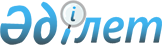 Об утверждении перечня, наименований и индексов автомобильных дорог общего пользования районного значенияПостановление акимата Махамбетского района Атырауской области от 21 ноября 2023 года № 268. Зарегистрировано в Департаменте юстиции Атырауской области 24 ноября 2023 года № 5099-06
      В соответствии с пунктом 2 статьи 31 Закона Республики Казахстан "О местном государственном управлении и самоуправлении в Республике Казахстан" и статьями 3, 6 Закона Республики Казахстан "Об автомобильных дорогах", акимат Махамбетского района ПОСТАНОВЛЯЕТ:
      1. Утвердить перечень, наименования и индексы автомобильных дорог общего пользования районного значения согласно приложению к настоящему постановлению.
      2. Контроль за исполнением настоящего постановления возложить на курирующего заместителя акима района.
      3. Настоящее постановление вводится в действие по истечении десяти календарных дней после дня его первого официального опубликования.
       "СОГЛАСОВАНО"Руководитель государственногоучреждения "Управление пассажирскоготранспорта и автомобильных дорогАтырауской области"__________________А. Муханбеталиев"____" ___________________2023 год Перечень, наименования и индексы автомобильных дорог общего пользования районного значения
					© 2012. РГП на ПХВ «Институт законодательства и правовой информации Республики Казахстан» Министерства юстиции Республики Казахстан
				
      Аким Махамбетского района

К. Нурлыбаев
Приложение к постановлению
акимата Махамбетского района
от 21 ноября 2023 года № 268
№
Индекс автомобильных дорог
Наименование автомобильных дорог
Общая протяженность (километр)
1
КЕ-МХ-1
Подъездная дорога к селу Ортакшыл
2,2
2
КЕ-МХ-2
Подъездная дорога к селу Алга
1,5
3
КЕ-МХ-3
Подъездная дорога к селу Акжайык
0,84
4
КЕ-МХ-4
Подъездная дорога к селу Енбекшил
3
5
КЕ-МХ-5
Подъездная дорога к селу Есбол
3
6
КЕ-МХ-6
Подъездная дорога к селу Талдыколь
7,4
7
КЕ-МХ-7
Подъездная дорога к селу Аккайын
11
8
КЕ-МХ-8
Подъездная дорога к селу Бейбарыс
8,7
9
КЕ-МХ-9
Подъездная дорога к селу Сарайшык
7
10
КЕ-МХ-10
Подъездная дорога к селу Жалгансай
4
11
КЕ-МХ-11
Подъездная дорога к селу Сарытогай
4,79
12
КЕ-МХ-12
Подъездная дорога к селу Актогай
3
13
КЕ-МХ-13
Подъездная дорога к населенному пункту Ө.Атамбаева
3
14
КЕ-МХ-14
Подъездная дорога к селу Тандай
2,38
15
КЕ-МХ-15
Подъездная дорога к населенному пункту Бала Ораз
3
16
КЕ-МХ-16
Подъездная дорога к населенному пункту Кеңөріс
4
17
КЕ-МХ-17
Подъездная дорога к населенному пункту Есмахан
12
18
КЕ-МХ-18
Подъездная дорога к населенному пункту Томан
5
19
КЕ-МХ-19
Мост через реку Урал
9